SPACE CAMP DATA SHEET 	Distance balloon launched. 	Time of bolt matching. 	Number of marshmallows.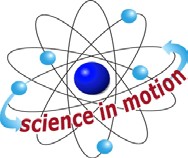 Westminster CollegeDOCKED	YES	OR	NO	HIT	YES	OR	NO 	POINTSBUTTON HIT:	GREEN	BLACK	RED	NONE 	POINTSPlane landed INSIDE OR ON THE EDGE 	POINTSTOTAL NUMBER OF POINTS 	Westminster College SIM	Page 1